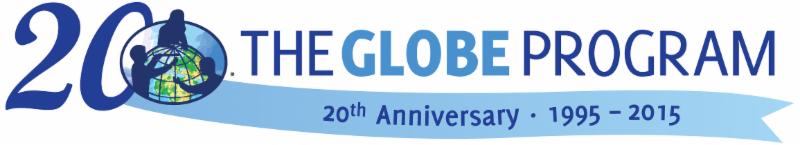 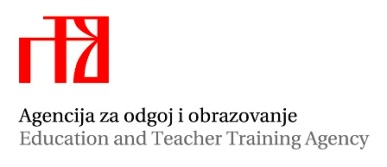 Konferencija u povodu 20. godišnjice Programa GLOBE u HrvatskojZagreb, 13. studenoga 2015.Ministarstvo znanosti, obrazovanja i sporta, Donje Svetice 38 (kongresna dvorana)Organizator: Agencija za odgoj i obrazovanjeOKVIRNI PROGRAM VRIJEMESADRŽAJ11:00 – 12:00Otvaranje konferencije:Pozdravno obraćanje  ravnateljice Agencije za odgoj i obrazovanje, Jadranke Žarković-Pečenković, prof. Pozdravni govori uzvanika i predstavnika partnerskih institucijaPozdravni govor direktora Programa GLOBE  (dr. Tony Murphy, putem Skype –a)Podjela zahvalnica predstavnicima partnerskih institucija i zaslužnim pojedincima12:00 – 12:30Pauza12:30 – 13:30mr. sc. Janja Milković, dr.sc. Renata Matoničkin-Kepčija, mr.sc. Marina Grčić, Mladen Matvijev, dipl. ing. : GLOBE kao znanstveno-obrazovni program Sanja Klubička, dipl. ing.: GLOBE  retrospektiva 13:30 – 14:15Pauza14:15 – 16:00Projekcija filma: Intervjui s učenicima – sudionicima 18. državne smotre i natjecanja hrvatskih GLOBE  škola,  Daruvar - 2015. Priopćenja o iskustvima učitelja i nastavnika iz prakse u okviru tema:Doprinos razumijevanju temeljnih prirodoslovnih koncepataOdgojni učinci i razvoj osjećaja odgovornosti prema prirodi i okolišu, prema kolegama i zajedniciGLOBE istraživački projekti za dobrobit lokalne zajedniceUmrežavanje ljudi i institucija sa zajedničkom misijom očuvanja okoliša.Projekcija filma Karlovačka zvijezdaPosterska priopćenja: Predstavljanje postera  i razgovor s autorima16:00– 16:30Pauza16:30 – 18:30Usmena priopćenja o iskustvima učitelja i nastavnika o provedbi Programa GLOBERasprava prof. dr. sc. Ines Radanović i dr. sc. Diana Garašić : Rezultati anketiranja nastavnika o vrijednosti ma programa GLOBE Rasprava, zaključci  dr. sc. Diana Garašić, nacionalna koordinatorica: Završna riječ Završetak Konferencije